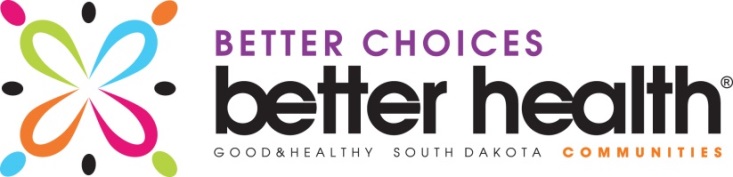 Department of Health Distribution Center Fax Form
Billing Code: TCP – 0907001 3049 736 CS E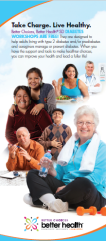 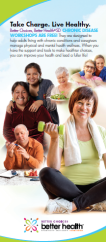 CVD013 – BCBH Chronic Disease Rack Card (green)Quantity:  CVD035 – BCBH Diabetes Rack Card (blue)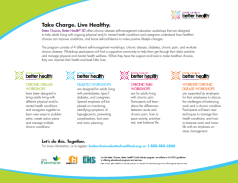 Quantity:  CVD036 – BCBH Program FlyerQuantity:  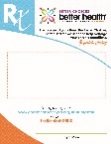 CVD018 – BCBH Rx Pad (each pad has 50 sheets)Quantity:   Pads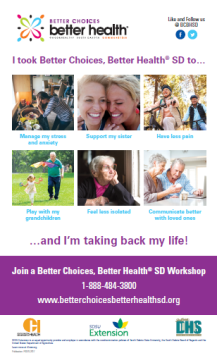 CVD003 – BCBH Workshop Posters (set of 4 different posters)Quantity:   SetsFax order form to: Department of Health Distribution Center
Attn:  Taylor Carlson
Fax:  605-347-9631Mail completed orders to: (No PO Box numbers)For questions, please contact Katie Hill at 605-773-2790 or Katie.Hill@state.sd.us